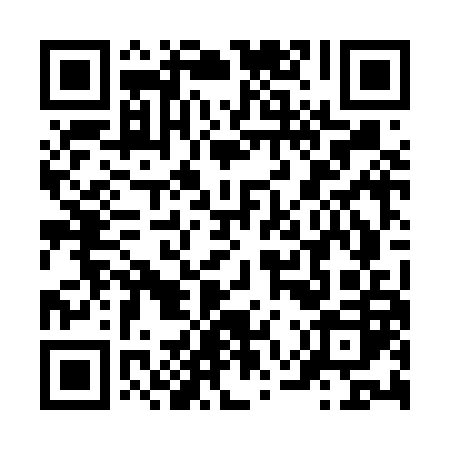 Ramadan times for Obertriebel, GermanyMon 11 Mar 2024 - Wed 10 Apr 2024High Latitude Method: Angle Based RulePrayer Calculation Method: Muslim World LeagueAsar Calculation Method: ShafiPrayer times provided by https://www.salahtimes.comDateDayFajrSuhurSunriseDhuhrAsrIftarMaghribIsha11Mon4:444:446:3312:213:296:106:107:5312Tue4:424:426:3112:213:306:126:127:5513Wed4:404:406:2912:213:316:146:147:5614Thu4:374:376:2712:213:326:156:157:5815Fri4:354:356:2412:203:336:176:178:0016Sat4:334:336:2212:203:346:196:198:0217Sun4:304:306:2012:203:356:206:208:0418Mon4:284:286:1812:193:366:226:228:0519Tue4:254:256:1612:193:376:236:238:0720Wed4:234:236:1312:193:386:256:258:0921Thu4:204:206:1112:193:396:276:278:1122Fri4:184:186:0912:183:406:286:288:1323Sat4:154:156:0712:183:416:306:308:1524Sun4:134:136:0512:183:426:326:328:1725Mon4:104:106:0212:173:436:336:338:1926Tue4:084:086:0012:173:446:356:358:2027Wed4:054:055:5812:173:456:366:368:2228Thu4:034:035:5612:163:456:386:388:2429Fri4:004:005:5412:163:466:396:398:2630Sat3:573:575:5112:163:476:416:418:2831Sun4:554:556:491:154:487:437:439:301Mon4:524:526:471:154:497:447:449:322Tue4:494:496:451:154:507:467:469:343Wed4:474:476:431:154:507:477:479:374Thu4:444:446:411:144:517:497:499:395Fri4:414:416:381:144:527:517:519:416Sat4:384:386:361:144:537:527:529:437Sun4:364:366:341:134:547:547:549:458Mon4:334:336:321:134:547:557:559:479Tue4:304:306:301:134:557:577:579:4910Wed4:274:276:281:134:567:597:599:52